PageActivityAnswersp.2Think AheadA. <Sampel Answer>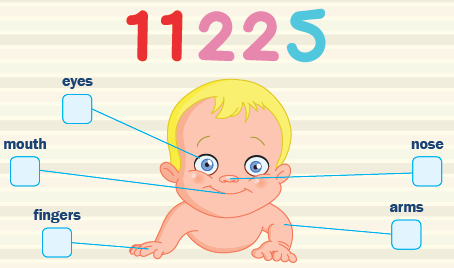 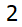 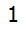 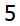 p.2Think AheadB. Write and Draw your own answer. p.3Sentence PatternsA. 1) Apple on the tree2) I am Two-Eyes3) Come to me B. “Apple on the tree, I am Two-Eyes. Come to me.”pp.4~5Words to KnowA.1) clean       2) goat       3) bleat4) take away   5) asleep     6) awake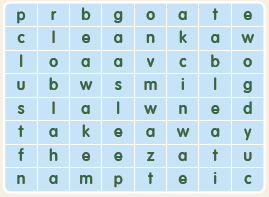 pp.4~5Words to KnowB. 1) Clean2) Sing3) Do4) Comepp.6~7Meet the CharactersA.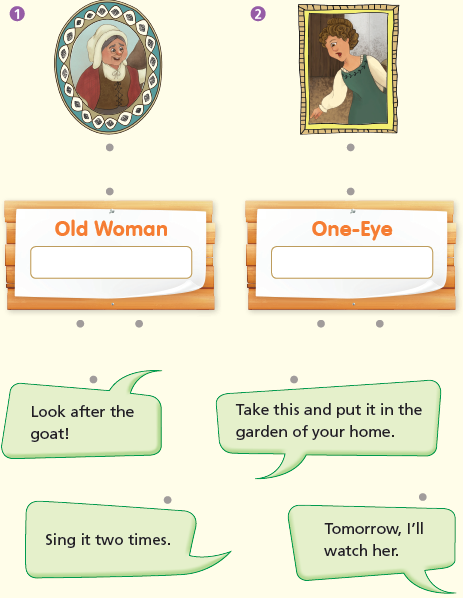 pp.6~7Meet the CharactersB.1) eat2) Applepp.8~11ComprehensionA.1) F2) F3) T4) Tpp.8~11ComprehensionB.1) Her goat2) A tall tree3) They are gold. 4) By singing a song pp.8~11ComprehensionC.1) Sing, bleat2) awake, asleeppp.8~11ComprehensionD.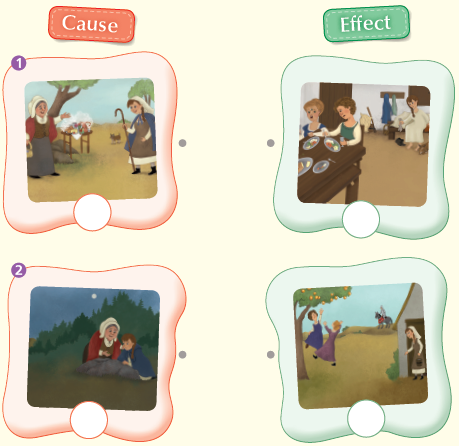 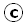 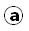 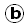 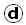 pp.12~13Review QuizA.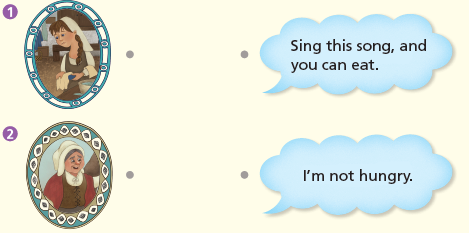 pp.12~13Review QuizB.1) goat2) Bleat3) awake4) asleep5) awaypp.12~13Review QuizC.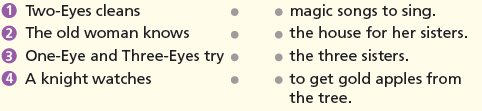 pp.12~13Review QuizD.1) a2) bpp.12~13Review QuizE. 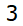 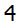 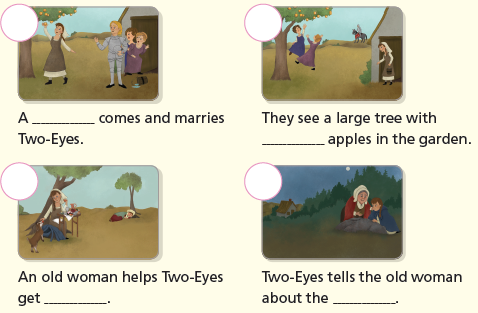 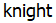 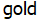 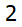 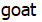 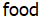  p.15Book Report<Summary>cleans, after, songs, garden, knight<Lesson>kind